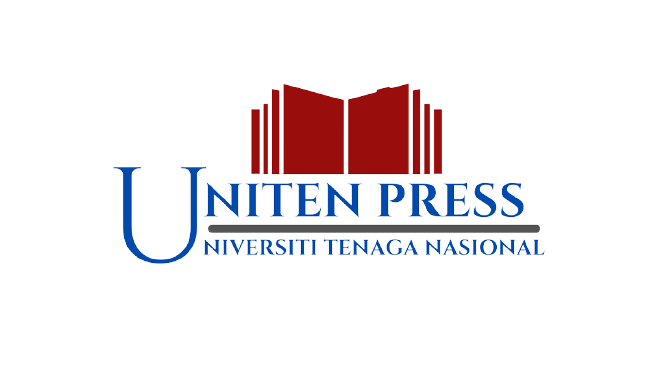 Manuscript Title :Author (s) :Date submitted:  Please tick √ where appropriateUNITEN PRESS USE ONLYChecked by:Date :Signature :Approved by:Date:Signature :REMARKS:Title pageTitle (and subtitle) finalAuthors/EditorsAll author/editor names includedE-mail address of corresponding author included.Only professional/office e-mail addresses will be published. Front ContentsComplete with the following elements: Preface (required)Acknowledgments (if any) Table of contents (required) List of contributors (for edited book with several authors)Table of contentsMonographs: first 2 levels of headings appearing in chapters are includedEdited books: chapter titles and author names includedHeadings correspond to those in the textBook structureAll chapters and main text are in orderAll chapters numbered sequentially throughout the book Chapter sequence and numbering pages correspond to the Table of ContentsAbstractIncluded for each chapter ( for Edited Book)Keywords Included for each chapter ( for Edited Book)Main TextHeading levels and special text elements consistently styledNo heading levels skippedBibliographyIncluded at the end of each chapter (for Edited Book) and at the end of the book (for Authored Book)Citations in text agree with reference listFiguresConsecutively numbered within chapterConsecutively cited in textFigure captions included in the text fileTablesConsecutively numbered within chapterConsecutively cited in textIndex Included index terms if index is desiredElectronic manuscriptBoth Word and PDF files with all fonts embedded are attachedEdited booksE-mail address and affiliation of the corresponding author of each chapter and e-mailaddress of all co-authors are includedConsent to publish form obtained for each chapterAuthors’ BiographyAll authors’ biography for authored book are attachedPermissions to use copyrighted materialsObtained for all materials from other works. Permission Request Letter with signed approval is attached together with Copyright Transfer Form.Plagiarism CheckTurnitin Similarity Index is less than 20% and each source cannot be more than 5%Funding InformationInformation about funding (if applicable) has been inserted in an Acknowledgment section at the end or after the Preface (for the book) or at the end of the related chapter.